В целях обеспечения принципа открытости и общедоступности информации о предоставлении муниципальных услуг населению, руководствуясь Федеральным законом от 06.10.2003г. № 131-ФЗ «Об общих принципах организации местного самоуправления в Российской Федерации», Федеральным законом от 27.07.2010г. № 210-ФЗ «Об организации предоставления государственных и муниципальных услуг», Постановлением Администрации муниципального района Сергиевский №1294 от 10.11.2022г. «Об утверждении Реестра муниципальных услуг муниципального района Сергиевский», Уставом муниципального района Сергиевский Самарской области, Администрация муниципального района Сергиевский Самарской областиПОСТАНОВЛЯЕТ:1. Утвердить Административный регламент предоставления муниципальной услуги «Предоставление информации об объектах учета из реестра муниципального имущества» на территории муниципального района Сергиевский Самарской области (Приложение № 1 к настоящему постановлению). 2. Постановление администрации муниципального района Сергиевский от 06.09.2021г. № 859 «Об утверждении Административного регламента предоставления муниципальной услуги «Предоставление сведений об объектах недвижимого имущества, содержащихся а реестре муниципального имущества» признать утратившим силу.3. Опубликовать настоящее постановление в газете «Сергиевский вестник».4. Настоящее постановление вступает в силу со дня его официального опубликования.5. Контроль за выполнением настоящего постановления возложить на руководителя Комитета по управлению муниципальным имуществом муниципального района Сергиевский Самарской области Абрамову Н.А.Н.И. Красильникова Администрациямуниципального районаСергиевскийСамарской областиПОСТАНОВЛЕНИЕ«____»_____________2022г.№_________Об утверждении Административного регламента предоставления муниципальной услуги «Предоставление информации об объектах учета из реестра муниципального имущества» на территории муниципального района Сергиевский Самарской областиГлава муниципального района СергиевскийА. И. Екамасов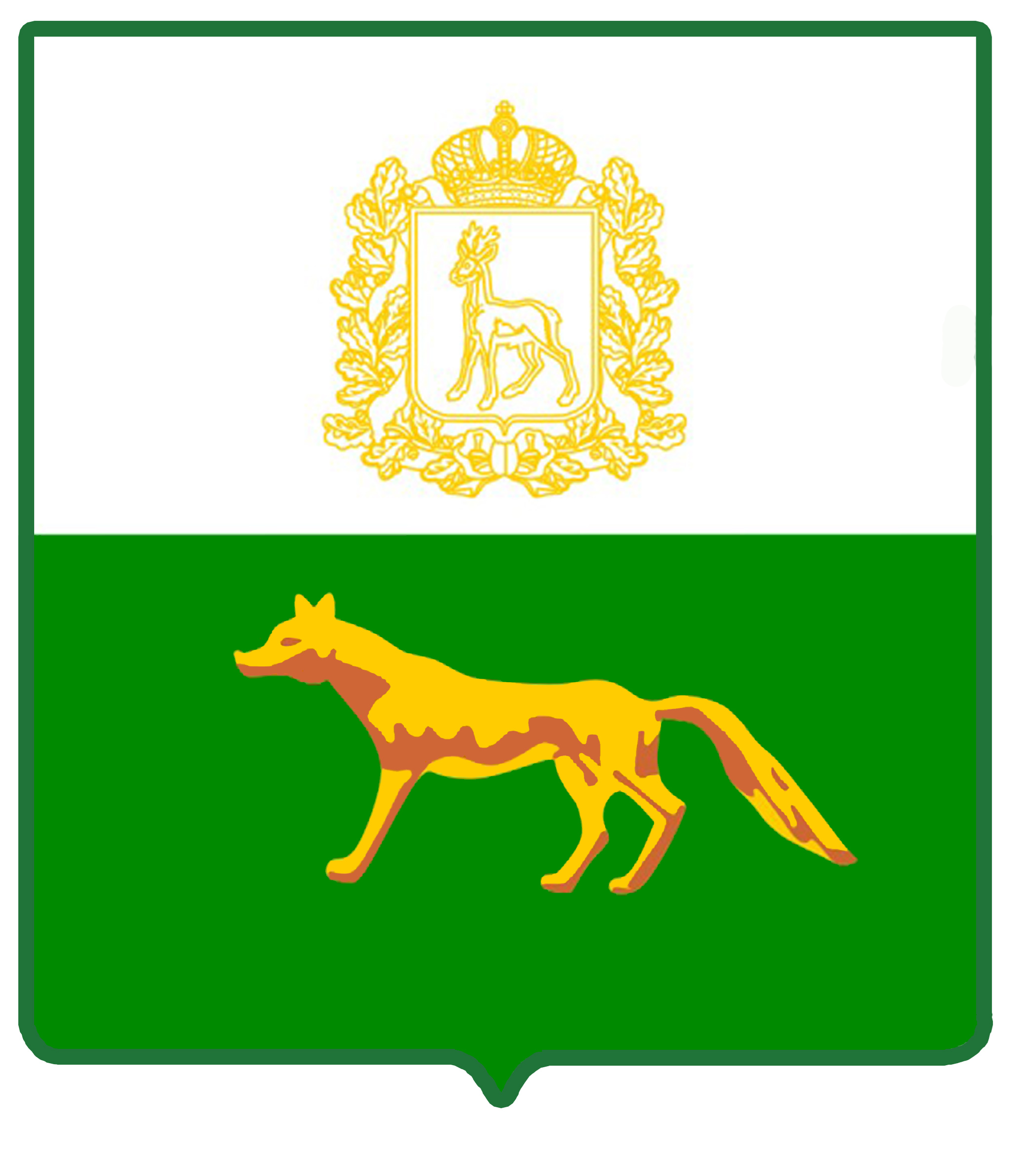 